                           Sabato 1 Settembre 2018*/**/***/****/***** ricognizione unicaIl comitato organizzatore NON RISPONDE di eventuali furti e/o danni subiti nei parcheggi o nelle scuderie.! PARCHEGGI E SCUDERIE NON CUSTODITI !                           Domenica 2 Settembre 2018*/**/***/**** ricognizione unicaIl comitato organizzatore NON RISPONDE di eventuali furti e/o danni subiti nei parcheggi o nelle scuderie.! PARCHEGGI E SCUDERIE NON CUSTODITI !Categorie Circa ore 12.00LP30 *Circa ore 12.10Gimkana jump 40 *Circa ore 12.15Gimkana jump 50 *Circa ore 12.25L 60 *Circa ore 12.30L 70 *Circa ore 13.00LB 80 *Circa ore 13.30B 90 tempo **Circa ore 14.10B 100 tempo **Circa ore 14.50B 110 tempo **Circa ore 15.40C 115 fasi c. ***Circa ore 16.00C 120 fasi c. ***Circa ore  16.40C 125 tempo ****Circa ore  16.50C 130 tempo ****Circa ore  17.15C 135 tempo ****Categorie Circa ore   9.00LP30 *Circa ore   9.15Gimkana jump 40 *Circa ore   9.17Gimkana jump 50 *Circa ore   9.40L 60 *Circa ore 10.00L 70 *Circa ore 10.30LB 80 *Circa ore 11.20B 90 fasi c. **Circa ore 12.00B 100 fasi c. **Circa ore 12.40B 110 fasi c. **Circa ore 13.30C 115 tempo ***Circa ore 16.00C 120 tempo ***Circa ore  16.40C 125 fasi c. ****Circa ore  16.45C 130 fasi c. ****A seguireC 135 fasi c. ****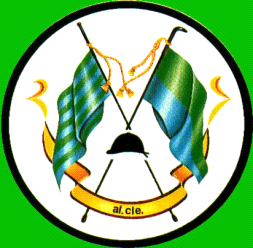 